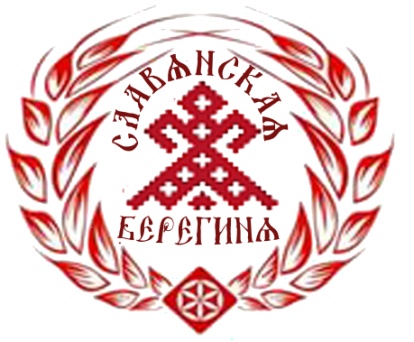 Положениео проведении IV открытого дистанционного   фестивалясувенирной куклы-оберега «Славянская берегиня»1. Общие положенияНастоящее Положение определяет цель, задачи и порядок проведения открытого фестиваля сувенирной куклы-оберега «Славянская берегиня» (далее - Фестиваль).Учредитель Фестиваля - Управление культуры администрации Ракитянского района, МУК «Районный организационно-методический центр» (МУК «РОМЦ»); Зинаидинский Центр культурного Развития филиал №11 МУК «Районный организационно-методический центр».Место и время проведения Фестиваля - сообщество Зинаидинского ЦКР в социальной сети ВКонтакте https://vk.com/zndckr Ракитянского района Белгородской области.2. Цель и задачи ФестиваляЦель фестиваля: популяризация культурного наследия народов России, развитие межрегионального сотрудничества по сохранению и возрождению народных традиций, стимулирование интереса современных мастеров и творческих коллективов к изучению и пропаганде традиционных форм изготовления и бытования куклы.Задачи Фестиваля:выявление, поощрение и поддержка лучших мастеров - кукольников;создание интерактивной экспозиции произведений современных мастеров России;стимулирование интереса к рукотворной кукле и традиционному костюму всех этносов России;развитие у детей и молодежи художественного вкуса, приобщение к образцам отечественного декоративного искусства, поддержание интереса к культуре и истории страны.3. Условия участия в Фестивале3.1. Участниками Фестиваля могут стать:мастера-кукольники и творческие коллективы, рекомендуемые домами (центрами) народного творчества субъектов Российской Федерации;индивидуальные мастера и творческие коллективы независимо от ведомственной принадлежности.Возраст участников:индивидуальных участников - не менее 18 лет;в составе творческих объединений под руководством совершеннолетнего мастера - не менее 15 лет.На фестиваль принимаются к рассмотрению фотографии кукол в традиционных костюмах, соответствующие следующим направлениям: традиционная (обереговая, обрядовая, игровая) кукла, авторская (уникальная) кукла, сувенирная (созданная в малых сериях) кукла. Заявки должны быть дополнены следующей информацией:в направлении «Традиционная кукла» - об истории бытования куклы и/или обрядовом комплексе, связанном с ней;в направлении «Авторская кукла» - об истории создания куклы или авторе художественного решения;в направлении «Сувенирная кукла» - о решениях, легших в основу создания куклы.Требования к фото. От каждого участника направляется 1-2 фото авторских работ крупным планом. Фото должно быть четкое, хорошего качества, типа JPEG. На представленном фото должны четко просматриваться: сама работа и паспарту в правом нижнем углу с подписью работы по форме: Название фестиваляФамилия Имя участника (коллектива)Руководитель (если заявка от коллектива)Адрес участникаНазвание работыЗаявки на участие в Фестивале (Приложение 1) принимаются в электронной форме с 07 по 13 октября 2023г. до 17:00 по e-mail: zinaidino.ckr@yandex.ru с пометкой «Заявка на Фестиваль «Славянская берегиня». ВНИМАНИЕ: заявки, поданные позже указанного срока, не рассматриваются и к участию в Фестивале не допускаются!Обязательные условия подачи заявок:к каждой фотоработе должны быть приложены заявка на участие и  информационный материал в соответствии с п. 3.3. положения;все имена и отчества, указанные в заявке должны быть написаны полностью – без сокращений (и участников, и руководителей);в заявке обязательно должен быть указан электронный адрес (e-mail), на который будет выслан диплом;все заявки от одного учреждения высылаются ОДНИМ письмом, если заявок больше двух – одним архивом;если участник является руководителем коллектива или клубного формирования, в графе «Руководитель» указывается руководитель учреждения или ставится прочерк.Организационный взнос за участие в Фестивале не взимается.Фестиваль проводится 15 октября 2023 года в дистанционном формате в сообществе Зинаидинского ЦКР в социальной сети ВКонтакте https://vk.com/zndckr.По завершению Фестиваля все награждаются дипломами участника, которые будут доступны для скачивания по ссылке https://vk.com/album-156450049_297580936 с 28 октября до 1 ноября текущего года.По итогам поданных работ 15 октября в сообществе Зинаидинского ЦКР в социальной сети ВКонтакте https://vk.com/zndckr будут опубликованы фотоальбомы со всеми присланными работами.Организаторы оставляют за собой право исключать из программы работы, не соответствующие требованиям, без официального объяснения причин4. Оргкомитет ВыставкиОргкомитет в своей деятельности руководствуется настоящим Положением.В задачи Оргкомитета входит:работа по информированию о проведении Фестиваля, порядке и условиях участия в нем, освещению хода его проведения;консультации заинтересованных сторон по вопросам участия в Фестивале;сбор и анализ представленных работ;подведение итогов и публикация материалов участников Фестиваля  в социальных сетях;разработка и  рассылка дипломов.5. Каталог ФестиваляНа основе материалов Фестиваля планируется создание обобщения опыта работы - каталога с полным списком имен всех участников с указанием работ, представленных для участия.Материалы автора о кукле, согласно п. 3.3 настоящего положения (по желанию автора и по согласованию с Оргкомитетом) также будут опубликованы в каталоге. Материалы необходимо присылать со ссылками на источники.6. Контакты оргкомитета Фестиваля.Белгородская область, Ракитянский район, с. ЗинаидиноЗинаидинский Центр культурного развития филиал № 11 МУК «РОМЦ»Контактное лицо:методист, Разинькова Анастасия Игорьевна, т. 8(951)769-32-61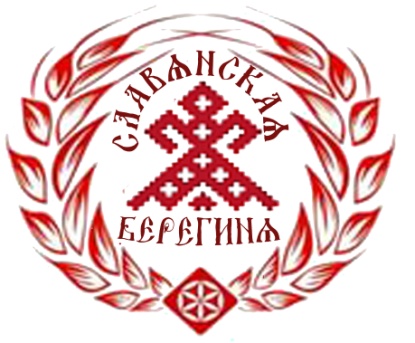 Приложениек Положению об открытом фестивалесувенирной куклы-оберега «Славянская берегиня»АНКЕТА-ЗАЯВКАна участия в IV открытом дистанционном фестивалесувенирной куклы-оберега «Славянская берегиня»Заполняя данную заявку,  вы подтверждаете свое согласие  на обработку организаторами фестиваля указанных в ней персональных данных (в соответствии с требованиями Федерального закона от 27 июля 2006 года № 152-ФЗ «О персональных данных»)«___»  __________ 2023г.           ___________             ___________________Наименование коллектива (Ф.И.О. участника)Область, край, населенный пунктПолное название учреждения, от которого заявлен участникФ.И.О. руководителяНазвание работыНаправление: «Традиционная кукла» «Авторская кукла», «Сувенирная кукла» Контактный телефонe-mail